Northumberland District 30 RTOEROExecutive MeetingJanuary 9, 2024Attending: Wendy Westwood, Heather Griffin, Philip Palmer, David Staples, Jeremy Fowlie, Kathy Hardy, Marsha Jones, Mark Fallis, Marlene Boyle, Charlotte MajicRegrets:  Morris Tait, John Ralfe, Dave Wing, Mary Ellen FrenchPresident Marsha welcomed everyone to our first meeting of 2024.Secretary’s Report: David moved, seconded by Marsha, that the minutes from November 21 be accepted as printed. Carried.Treasurer’s Report: Jeremy provided copies of the Balance Sheet, Profit and Loss and Budget Overview (attached). Because we have excess funds, a discussion followed concerning ideas to disperse these  funds - A) Speakers on senior issuesB) Member engagement - Meet and Greet EventsC) Community Service donationsD) Organization of “rides” for members requiring this to attend special events i.e. RTO dinnersE) Promote RTOERO to upcoming retirees (up to 5 years away).  Summary of Discussion:1. Set aside $1 000 for member engagement i.e., Meet and Greet potential members with food and fellowship.2. Set aside $4 000 for speakers attuned to senior issues  i.e., Laura Tamblyn Watts CEO of CanAge.3. Set aside $5 000 for donations to Food Banks and Meals on Wheels.Jeremy made a motion, seconded by Mark, to amend the 2024 budget for increases to Community Services, Member Engagement, and Special Speakers. Carried.Reports:A. President  - attached.B. VP - No ReportC. Communications - Kathy is preparing an Eblast which will include details on the upcoming “Y Break Bread Supper Series”. She also plans to send out the Applepress in early April, so submissions will need to be in by March 25.D. Benefits - Philip is participating in a virtual meeting next week called “Audience Focus”. He also stated that all inquiries about benefits should be addressed by referring the person to the website for accuracy and clarity. E. Goodwill - Wendy reported that she continues to send birthday, sympathy and welcome cards. She is looking for volunteers to be a contact person for designated areas within District 30. Discussion followed about setting up a phone chain to contact our more senior RTOERO members with a cheerful message; details will be worked out at our next executive meeting.Planning Ahead: A. Kathy made a motion, seconded by Heather, that the District 30 executive support sending one representative to the Conference on Aging, May 15- 17. Carried.B. Spring Meeting - David will contact Laura Tamblyn Watts to see if she is available to speak on Senior Issues; the date is May 7. Details for the meeting will be finalized at our next meeting.C. Spring Forum - Marsha, Marlene and John will attend; this is in Toronto, May 14-15.Community Grants: Marlene updated us on the details of the free senior suppers organized by the “Y Break Bread” committee, using funds received from District 30’s community grant. The first one will be on January 20.New Business:A. Heather made a motion, seconded by David, that $1 000 be given to Community Care Clarington to assist them with their programs. Carried.B. Retirement Workshop - Mark updated on the organization for the upcoming after school event, March 26.Next Meeting will be on April 9 at the Best Western in Cobourg.Philip made a motion for adjournment. Carried.The minutes were prepared by David Staples, secretary of District 30 RTOERO.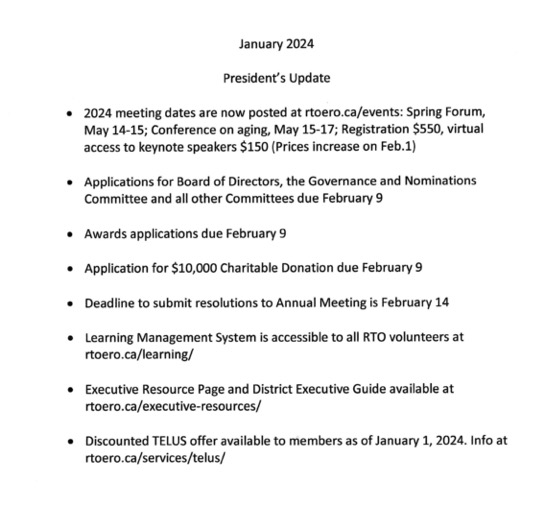 